Об утверждении Соглашения о взаимодействии Комитета по управлению собственностью Министерства земельных и имущественных отношений Республики Башкортостан по Шаранскому району с  Администрацией сельского поселения Акбарисовский сельсоветШаранского района Республики Башкортостан по вопросам управления муниципальным имуществомСовет сельского поселения Акбарисовский сельсовет Шаранского района Республики Башкортостан р е ш и л:Утвердить приложенное Соглашение о взаимодействии Комитета по управлению собственностью Министерства земельных и имущественных отношений Республики Башкортостан по Шаранскому району с  Администрацией сельского поселения Акбарисовский сельсовет Шаранского района Республики Башкортостан по вопросам управления муниципальным имуществомНастоящее решение и приложение к нему разместить на сайте совета и администрации сельского поселения Акбарисовский сельсовет Шаранского района Республики Башкортостан .   Контроль за исполнением настоящего решения возложить на  постоянную           комиссию по развитию предпринимательства, земельным воапросам, благоустройству и экологии сельского поселения Акбарисовский сельсовет муниципального района Шаранский район Республики Башкортостан.Глава сельского поселенияАкбарисовский сельсовет муниципального района Шаранский районРеспублики Башкортостан                                                                   Р.Г.Ягудинс.Акбарисово2020 года№СОГЛАШЕНИЕо взаимодействии Комитета по управлениюсобственностью Министерства земельных и имущественных отношений Республики Башкортостан по Шаранскому районус Администрацией сельского поселения Акбарисовский сельсоветШаранского районаРеспублики Башкортостан по вопросам управления муниципальным имуществомМы, нижеподписавшиеся, Администрация сельского поселения Акбарисовский сельсовет Шаранского района Республики Башкортостан, в лице главы Администрации Ягудина Рамила Гамиловича.,действующего на основании Устава сельского поселения Акбарисовский сельсовет Шаранского района Республики Башкортостан, именуемая в дальнейшем "Администрация", с одной стороны, и Комитет по управлению собственностью Министерства земельных и имущественных отношений Республики Башкортостан по Шаранскому району, в лице председателя комитета-начальника отдела Муфтаховой Э.Я., действующей на основании Положения оКомитете по управлению собственностью Министерства земельных и имущественных отношений Республики Башкортостан, утвержденного Приказом Министерства земельных и имущественных отношений Республики Башкортостан от 9 августа 2007 г. № 1458, именуемый далее "Территориальный орган", с другой стороны, в соответствии со ст. 124, 125, 421, Гражданского кодекса Российской Федерации, ст. 3 Земельного кодекса Российской Федерации заключили настоящее Соглашение о нижеследующем:I. Предмет и принципы Соглашения1.1. Предметом настоящего Соглашения является осуществление Территориальным органом в соответствии с действующим законодательством, муниципальными нормативными правовыми актами, постановлениями (распоряжениями) Администрации, настоящим Соглашением от имени Администрации следующих функций в сфере публично-правовых отношений по управлениюмуниципальной собственностью, а также земельными участками до разграничения государственной собственности на землю и земельными участками, полномочия по управлению которыми отнесены к компетенции муниципального образования:1.1.1. Подготовка проектов решений Администрации по вопросам управления и распоряжения объектами недвижимости, включая земельные участки, в том числе: предоставления в собственность, аренду, постоянное (бессрочное) пользование, безвозмездное  пользование,хозяйственное ведение, оперативное управление, залог (ипотека), доверительное управление и установления любых видов ограниченного пользования (сервитутов) или иных ограничений по использованию земель на основании письменных поручений главы Администрации.1.1.2. Подготовка проектов документов о передаче имущества в хозяйственное ведение, оперативное управление, проектов договоров аренды, купли-продажи, доверительного управления, безвозмездного пользования, ограниченного пользования (сервитута), соглашений о внесении денежных средств за фактическое пользование земельными участками, залога (ипотеки) объектов недвижимости, в том числе земельных участков, находящихся в собственности муниципального образования, а также земельных участков до разграничения государственной собственности на землю на основании решений Администрации, принятых в сфере ее компетенции, установленной законодательством.1.1.3. В установленном порядке осуществление контроля за исполнением условий договоров аренды муниципального имущества, а также за полнотой и своевременностью поступлений платежей за аренду имущества, являющегося имуществом казны муниципальных образований, а также имуществом муниципальных казенных учреждений и исполнение планового задания их поступлений в муниципальные бюджеты.1.1.4. Подготовка документов в целях осуществления приватизации объектов муниципальной собственности, включая недвижимое имущество, в том числе земельные участки, на основании принятых решений органов местного самоуправления (за исключением объектов жилого фонда).1.1.5. Подготовка проектов муниципальных нормативно-правовых актов по вопросам списания основных средств, находящихся в муниципальной собственности в установленном порядке (за исключением имущества, находящегося в оперативном управлении или хозяйственном ведении).1.1.6. Подготовка документов по вопросампередачи муниципального имущества в федеральную собственность Российской Федерации и государственную собственность Республики Башкортостан.1.1.7. Подготовка проектов документов по организации торгов по продаже муниципального имущества, в том числе земельных участков, находящихся в собственности муниципального района (городского округа), земельных участков до разграничения государственной собственности на землю, а также торгов на право заключения договоров аренды и иных договоров, предусматривающих переход прав в отношении данных объектов.1.1.8. Организация работы по подготовке материалов по передаче религиозным организациям муниципального имущества религиозного назначения.1.1.9. Организация осуществления учета и ведения реестра муниципального имущества, в том числе имущества казны.1.1.10. Организация работ по выявлению бесхозяйных объектов и постановки их на учет в соответствии с действующим законодательством.1.1.11. Осуществление контроля за платежами за пользование муниципальным имуществом, включая земельные участки в пределах заключенных договоров.1.1.12 Осуществление учета и контроля за полнотой и своевременностью поступления в бюджет муниципального образования отдельных видов неналоговых доходов, администрирование этих доходов и организация взаимодействия с Управлением федерального казначейства по Республике Башкортостан.1.1.13. Обеспечение представления в органы государственной статистики отчетности по формам федерального статистического наблюдения.1.1.14. Представление интересов Администрации по доверенности в организациях, собраниях кредиторов, судах общей юрисдикции, арбитражных судах по вопросам, определенным настоящим Соглашением, за исключением функций по подписанию мировых соглашений.1.1.15. Организация взаимодействия между органами государственной власти и муниципальными образованиями по вопросам, определенным настоящим Соглашением.1.1.16. Участие в работе балансовой комиссии Администрации по финансово-хозяйственной деятельности муниципальных предприятий.1.1.17. Организация обеспечения регистрации перехода права и права собственности сельского поселения на недвижимое имущество в органах государственной регистрации по вопросам, определенным настоящим Соглашением.1.1.18. Подготовка материалов и технического задания в целях проведения оценки муниципального имущества в установленных законодательством случаях за счет средств Администрации.1.1.19. Согласование местоположения границ земельного участка в случае выполнения соответствующих кадастровых работ, в результате которых уточняется местоположение границ земельного участка, находящегося в собственности сельского поселения или находящегося в государственной собственности до разграничения собственности на землю.1.1.20. Подготовка проектов постановлений (распоряжений) Администрации, а также подписание по доверенности соглашений о перераспределении земель и земельных участков на основании постановлений (распоряжений) Администрации; 1.1.21. Подготовка проектов постановлений (распоряжений) Администрации о предварительном согласовании предоставления земельных участков совместно с отделом архитектуры и градостроительства Администрации; 1.1.22. Подготовка проектов постановлений (распоряжений) Администрации, а также подписание по доверенности соглашений об изъятии земельных участков для муниципальных нужд; 1.1.23. Подготовка проектов постановлений (распоряжений) Администрации на использование земельных участков без предоставления земельных участков и установления сервитута, публичного сервитута; 1.1.24. Подготовка проектов договоров мены земельных участков, находящихся в государственной или муниципальной собственности, на земельный участок, находящийся в частной собственности в соответствии со ст. 39.21. Земельного кодекса Российской Федерации.1.1.25. Выявление возникшей задолженности граждан и юридических лиц перед бюджетом муниципального района (городского округа), по доходам, администрируемым Комитетом и принятие мер реагированияпо взысканию задолженностей (направление претензий, исковых заявлений, участие в делах (по необходимости);1.1.26. Участие в разработке,утверждении и внесении изменений уставов муниципальных унитарных предприятий, хозяйственных обществ со 100% долей участия муниципального образования;1.1.27. Осуществление мероприятий(подготовка документов, проведение заседаний комиссии по списанию, подготовка проекта решения Администрации о списании) по списанию в бюджетном (бухгалтерском) учете задолженности по платежам в бюджет муниципального района (городского округа) за пользование муниципальным имуществом, а также земельными участками, находящимися в муниципальной собственности или государственная собственность на которые не разграничена;1.1.28Взаимодействие с органами муниципального земельного контроля по вопросам осуществления контроля за сохранностью и целевым использованием земельных участков, находящихся в муниципальной собственности и земельных участков, государственная собственность на которые не разграничена, и переданными в пользование физическим и юридическим лицам по договорам.1.1.29. Осуществление мероприятий совместно с Администрацией по изъятию объектов незавершенного строительства по ст. 239.1 ГК РФ у арендаторов, у которых срок договора аренды на земельный участок истек (п. 5 ст. 39.6 ЗК РФ).1.1.30 Представление интересов Администрации по делам о несостоятельности (банкротстве), в случае наличия задолженности перед бюджетом муниципального района (городского округа), по доходам, администрируемым Комитетом. Предъявление и подписание требования кредитора о включении в реестр требований кредиторов должника, возражения на заявление требования кредитора о включении в реестр требований кредиторов должника, отзыва, ходатайства, жалобы в рамках разбирательства дела о банкротстве в арбитражном суде при рассмотрении требования кредитора о включении в реестр требований кредиторов должникав том числе, взыскание текущей задолженности.1.1.31. Согласование проектов решений Администрации об утверждении схемы расположения земельного участка на кадастровом плане территории. 1.2. Настоящее Соглашение основано на следующих принципах:а) обеспечение интересов населения муниципального образования, оказание содействия населению в осуществлении права на местное самоуправление;б) содействие эффективному развитию местного самоуправления на территории муниципального образования.в) создание органами исполнительной власти Республики Башкортостан необходимых правовых, организационных условий для становления и развития местного самоуправления;г) самостоятельное осуществление органами местного самоуправления принадлежащих им полномочий по принятию решений по распоряжению объектами муниципальной собственностью в виде принятия решений по управлению и распоряжению объектами недвижимости, в том числе и земельными участками, в форме постановлений (распоряжений) Администрации;д) единство земельной политики;е) качественное оформление документов с учетом норм действующего законодательства.1.3. Администрация дает согласие Территориальному органу на предоставление информации, предусмотренной подпунктом 2.1.4. пункта 2.1 настоящего Соглашения, Министерству земельных и имущественных отношений Республики Башкортостан в целях обеспечения мероприятий по созданию благоприятного инвестиционного климата на территориисельского поселения.II. Обязанности сторон2.1. Обязанности Администрации:2.1.1. Предоставление Территориальному органу необходимых материалов для подготовки проектов постановлений (распоряжений) Администрации и договоров.2.1.2. Своевременное рассмотрение и принятие подготовленных Территориальным органом проектов постановлений (распоряжений) Администрации по управлению и распоряжению объектами недвижимости.2.1.3. Выдача Территориальному органу доверенности на осуществление действий от имени Администрации в пределах полномочий настоящего Соглашения.2.1.4. Предоставление Территориальному органу имеющейся земельно-кадастровой, землеустроительной и градостроительной документации, иных документов и предоставление имеющейся информации, необходимой для осуществления Территориальным органом полномочий по управлению и распоряжению муниципальным имуществом, а также для направления в Комиссию Министерства земельных и имущественных отношений Республики Башкортостан по вопросам реализации инвестиционных проектов и создания благоприятного инвестиционного климата на территории Республики Башкортостан.2.1.5. Финансирование расходов, связанных с управлением и распоряжением муниципальным имуществом, а именно:расходы, связанные с изготовлением технических и кадастровых документов (по факту), необходимых для обеспечения государственной регистрации права (перехода права) муниципальной собственности;оплата нотариальных и юридических услуг (по факту);оплата услуг по независимой оценке муниципального имущества, в том числе земельных участков, находящихся в муниципальной собственности и государственная собственность на которые не разграничена (по факту).2.1.6. Обеспечение информационно-справочным обслуживанием.2.1.7. Осуществление контроля за исполнением Территориальным органом полномочий по управлению муниципальным имуществом в рамках настоящего Соглашения.2.1.8. Обеспечение соблюдения правил ведения реестра муниципального имущества и требований, предъявляемых к системе ведения реестра муниципального имущества.2.1.9. Обеспечение соблюдения прав доступа к реестру и защиты государственной и коммерческой тайны.2.2. Обязанности Территориального органа:2.2.1. Обеспечение надлежащего осуществления функций по управлению муниципальным имуществом, предусмотренных в пункте 1.1 настоящего Соглашения, в соответствии с законодательством Российской Федерации и Республики Башкортостан в пределах переданных функций.2.2.2. Предоставление Администрации по запросу необходимой информации по управлению муниципальным имуществом в рамках настоящего Соглашения.2.2.3. Оказание консультативно-правовой помощи Администраций по вопросам, связанным с осуществлением этими органами полномочий в сфере управления и распоряжения муниципальным имуществом, в том числе земельными участками.2.2.4. Подготовка обоснования целесообразности и необходимости принятия решений по управлению муниципальным имуществом в рамках настоящего Соглашения.2.2.5. Своевременное рассмотрение обращений (предложений, заявлений) физических и юридических лиц по вопросам, относящимся к его компетенции.2.2.6. Информирование главы Администрации о выявленных нарушениях в сфере распоряжения объектами муниципальной собственности в срок, не превышающий 10 дней со дня получения (выявления) информации о таких нарушениях и принятие конкретных мер по устранению выявленных нарушений.2.2.7. Обеспечение своевременного и достоверного внесения данных в реестр муниципального имущества;2.2.8.Проведение совместно с органами муниципального земельного контроля Администрации муниципального района (городского округа) проверок исполнения условий договоров по использованию земельных участков, находящихся на территориисельского поселения.2.2.9. Обеспечение документооборота в сфере земельных и имущественных отношений в соответствии с нормами и требованиями по делопроизводству.III. Сроки действия и порядок прекращения Соглашения3.1. Настоящее Соглашение заключено сроком на 5 лет.3.2. В случае, если за один месяц до окончания срока действия настоящего Соглашения ни одна из сторон не заявит о его прекращении, Соглашение считается пролонгированным на тот же срок и на тех же условиях.3.3. Споры между Сторонами решаются в досудебном порядке, в иных случаях - в Арбитражном суде.IV. Ответственность сторон4.1. Стороны несут ответственность за неисполнение или ненадлежащее исполнение обязанностей, предусмотренных настоящим Соглашением в соответствии с законодательством Российской Федерации и Республики Башкортостан в пределах переданных полномочий:4.1.1. Работники Администрации и Территориального органа несут ответственность за неисполнение или ненадлежащее исполнение полномочий по настоящему Соглашению в соответствии с действующим законодательством РФ.4.1.2. Работники Администрации и Территориального органа несут ответственность в установленном действующим законодательством порядке в случае неправомерной передачи третьим лицам сведений и информации, полученной в процессе исполнения настоящего Соглашения.4.1.3. Администрация несет ответственность за непредставление Территориальному органу материалов, предусмотренных п. 2.1.1, в установленные сроки.4.1.4. Территориальный орган несет ответственность за несвоевременность, несоответствие подготовленных писем, ответов заявителям и проектов нормативных правовых актов действующему законодательству.V. Заключительные условия5.1. Настоящее Соглашение вступает в силу с момента подписания его сторонами.5.2. Со дня вступления в силу настоящего соглашения ранее заключенные соглашения о взаимодействии Комитета по управлению собственностью Министерства земельных и имущественных отношений Республики Башкортостан по сельскому поселению Акбарисовский сельсоветШаранского района Республики башкортостан по вопросам управления имуществом утрачивают силу.5.3. Изменения и дополнения к настоящему Соглашению оформляются дополнительным Соглашением сторон.5.4. Соглашение заключено в 2-х экземплярах, имеющих одинаковую юридическую силу.VI. Местонахождение (юридический адрес) сторони их реквизитыПОДПИСИ СТОРОНБашкортостан РеспубликаһыныңШаран районымуниципаль районыныңАкбарыс ауыл Советыауыл биләмәһе СоветыАкбарыс ауылы, Мәктәп урамы, 2тел.(34769) 2-33-87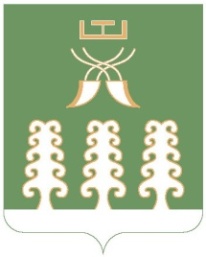 Совет сельского поселенияАкбарисовский сельсоветмуниципального районаШаранский районРеспублики Башкортостанс. Акбарисово, ул.Школьная,2 тел.(34769) 2-33-87Администрация сельского поселения Акбарисовский сельсовет муниципального района   Шаранский район Республики Башкортостан 452634, РБ, Шаранский район,  с.Акбарисово, ул.Школьная, дом 2ИНН 0251005967  КПП 025101001ОГРН 1090269000612  ОКПО 04278011Р/с  40204810200000002049 в ГРКЦ НБ РБ Банка России г.Уфа  БИК 048073001л/сч 02013124490Комитет по управлению собственностью Министерства земельных и имущественных отношений Республики Башкортостан по  Шаранскому району452630, РБ, с.Шаран, ул.Центральная, дом 14ИНН 0251003173  КПП 025101001ОГРН 1020200613773  ОКПО 33835369Р/с  40201810900000000001в ГРКЦ НБ РБ Банка России г.Уфа  БИК 048073001л/сч 02110110610Глава сельского поселения Акбарисовский сельсовет муниципального района   Шаранский район Республики Башкортостан         ___________________________(Подпись)Мухаметов Г.Е.М.П.                    Председатель комитета по управлению собственностью Министерства земельных и имущественных отношений Республики Башкортостан по Шаранскому району________________(Подпись)Муфтахова Э.Я.М.П.                           